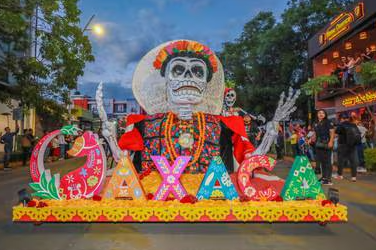 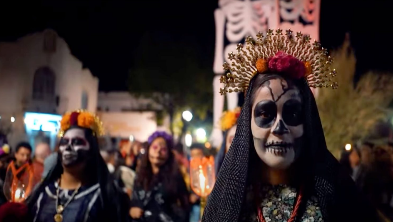 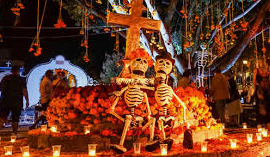 ITINERARIO DE VIAJE:Martes 29 de octubre OaxacaLlegada a la ciudad de Oaxaca. Recepción en el aeropuerto o central de autobuses, traslado al hotel seleccionado. (Importante llegar antes de las 14:00hrs). A las 16:00 hrs. Visita de ciudad por la tarde, caminando y visitando Iglesia de Santo Domingo, Catedral, Zócalo, corredor Turístico de Alcalá, Mercdos 20 de noviembre y Benito Juárez. Regreso por cuenta de clientes a su hotel. Alojamiento. Nota: Se deberá de llegar a Oaxaca antes de las 14 hrs, ya que su tour de este día inicia a las 16 hrs y se corre el riesgo de perder el tour sin opción de cambiar de día o sea reembolsable.Miércoles 30 de octubre: Árbol del Tule - Teotitlán del Valle Mitla – Hierve el Agua – Fabrica de MezcalDesayuno. Salida a las 08:00 am. Tour visitando el Árbol del Tule, Teotitlán del Valle y la Zona Arqueológica de Mitla, Cascadas Hierve El Agua y la fábrica de Mezcal. comida (no incluye bebidas). Regreso a su hotel. Alojamiento.Jueves 31 de octubre: Monte AlbanDesayuno. Salida 08:00 am con destino a la Zona Arqueológica de Monte Albán, incluye comida durante el recorrido (no incluye bebidas). Regreso a su hotel. Alojamiento y tarde libre.En punto de las 20:00 hrs, los llevaremos al Tour de Visita al Cementerio donde podrán apreciar los tapetes de arena y los altares que los mismos locatarios crean, así como las tradiciones Oaxaqueñas. Se les proporcionará flores y veladoras para compartir como ofrenda en las tumbas olvidadas.Viernes 01 de noviembre: Ocotlán de Morelos – San Bartolo Coyotepec – Santo Tomas Jalietza – San Martin TilcajeteDesayuno. Salida 10:00 am visitando Pueblo de Ocotlán de Morelos, los días viernes hay un mercado típico. Visita en ruta San Bartolo Coyotepec (barro negro), Santo Tomas Jalietza famoso por los telares y ropa y San Martín Tilcajete famoso por la elaboración de alebrijes, comida (no incluye bebidas). Regreso a su hotel. Alojamiento.Sábado 02 de noviembreDesayuno. A la hora programada traslado al aeropuerto o la central de autobuses.FIN DE LOS SERVICIOS.Nota: El Itinerario es únicamente de carácter informativo y puede variar por cuestiones de clima y logística del operador. El día del tour exacto se dará a la llegada de los pasajeros al destino. HOTELES PREVISTOS O SIMILARES:Notas:En caso de no estar disponible alguno de los hoteles antes mencionados se confirmará uno de misma categoría.Favor de considerar los siguientes horarios de hotel: Check-in a las 3:00 pm y Check-out a la 12:00 pm. PRECIOS POR PERSONA:Nota:Máximo 2 menores entre 3 y 9 años por habitación compartiendo con 2 adultos, ocupando las camas existentes. No incluye alimentos a los menores.Se permite un máximo por habitación de 4 personas, entre adultos y menores. Precio para infantes (menores de 2 años) es de MXN 359EL PRECIO INCLUYE Traslado aeropuerto o central de autobuses - hotel – aeropuerto o central de autobuses en servicio compartido4 noches de alojamiento en Oaxaca4 desayunos3 comidas (no incluye bebidas)Excursiones según itinerarioVisita a Cementerio el día 31 de octubre.GuíaEntradas a sitios visitadosSeguro de viaje con Cobertura COVIDAsistencia 24hrs.EL PRECIO NO INCLUYE Transportación México – Oaxaca – México Alimentos y bebidas no especificadasGastos personales y propinas a meseros, Maleteros y CamaristasNingún servicio no especificado NOTAS IMPORTANTES:Precios por persona en Moneda Nacional. Sujetos a cambios sin previo aviso y a disponibilidad al momento de reservar.El Proveedor de servicios en destino esperara hasta 25 minutos después del horario de vuelo estipulado de llegada, fuera de este tiempo es responsabilidad del pasajero trasladarse y/o alcanzar el tour.El Proveedor de servicio en destino, en el caso de excursiones y visitas, esperara al pasajero hasta 10 minutos después del horario estipulado de pick up en el hotel, fuera de este tiempo es responsabilidad del pasajero trasladarse por su cuenta y/o alcanzar el tour.Las habitaciones dobles y/o triples son reservadas con 2 camas.En caso de que el pasajero tenga alguna inconformidad con los servicios del proveedor de alojamiento, deberá reclamarlo en destino. Para proceder a darle atención inmediata.Una vez que comiencen con su recorrido, nuestro corresponsal en el destino se encargará de que el día anterior queden citados, se les solicita que cumplan con esos horarios establecidos con el fin de no retrasar las visitas, de lo contrario nos reservamos el derecho de tomar la decisión de dejar a las personas que no estén puntuales a la cita acordada, si este es el caso, dichos servicios que no utilicen son NO REEMBOLSABLES.TourMundial no se hace responsable de objetos olvidados en las unidades, ya que primeramente es responsabilidad de los clientes cuidar sus pertenencias, así como de equipaje que no llegue en el vuelo; se les dará apoyo para recuperarlo, pero no se tiene obligación alguna de remunerar al pasajero.Para pasajero con alguna discapacidad es importante que viajen con algún acompañante que pueda ayudarlo en el recorrido (subir, bajar o caminar). Se les pide indiquen esta situación al momento de reservar para tomar precauciones. En caso de no poder realizarse alguna visita, derivada de retrasos por causa mayor, causa de terceros, accidentes o desastres naturales, siempre se cuidará la integridad de los pasajeros y se hará en lo posible llegar al destino más próximo, el servicio no utilizado no será reembolsado.Los horarios de registro de entrada (Check-In) y salida (Check Out) de los hoteles están sujetos a las formalidades de cada hotel, pudiendo tener los siguientes horarios: Check In 15:00 Hrs. y Check Out 12:00 Hrs. (Medio día). En caso de que la llegada fuese antes del horario establecido, existe la posibilidad de que la habitación no sea facilitada hasta el horario correspondiente.Los pasajeros que lleguen en servicio compartido al aeropuerto, en alguna ocasión tendrán que esperar máximo 1 hora. Para unirse a más pasajeros.Solo se permite una maleta por persona con un máximo de 23 Kg. de peso. Se recomienda viajar con solo 1 maleta ya que la transportación es compartida con otros pasajeros y se contempla 1 maleta por pasajero. En caso de que el cliente viaje con más de 2 maletas tendrán que avisar previamente.Los servicios no utilizados son NO REEMBOLSABLES.  Los servicios de traslados y excursiones en esta cotización son otorgados como servicios regulares, estos servicios están sujetos a horarios pre-establecidos y se brindan junto a otros pasajeros. Los traslados regulares son sin guía. Consulte los precios en servicio privado. Los itinerarios que incluyan alimentos contratados, el operador y/o prestador de servicios, no se hace responsable de la presentación, cantidad y tolerancia digestiva de los pasajeros, ya que son menús turísticos, no incluyen bebidas; así mismo en caso de que el prestador de servicios no pueda darles algún alimento, como se haya programado, se les compensara con el siguiente alimento posterior (ejemplo. Si no se le dio comida, se les dará cena, o podrá ser reembolsado en efectivo en caso de que se den las condiciones antes mencionadas.Por seguridad los infantes y mujeres embarazadas, no podrán realizar actividades que conlleven velocidad al aire libre (ejemplo, visitas en lancha), en el caso de los infantes un familiar tendrá que quedarse a cuidarlos.En caso de que el pasajero tenga alguna inconformidad con los servicios del proveedor de alojamiento, traslados y/ o excursiones, deberá reclamarlo en destino. Para proceder a darle atención en destino, posteriores inconformidades NO serán tomadas en cuenta.Los itinerarios que incluyan alimentos contratados, no nos hacemos responsable de la presentación, cantidad y tolerancia digestiva de los pasajeros, ya que son menús turísticos y no incluyen bebidas.El proveedor de servicios, se reserva el derecho de modificar el orden de los tours dentro de un paquete, además de cambiar el orden de las visitas dentro de un tour, por cuestiones de operación internas o por fuerza mayor.Los tours podrán ser visuales, interactivos, caminando, en coche, van, microbús, autobús, lancha o balsa.El tipo de transporte utilizado en los recorridos son camionetas VAN o Automóvil dependiendo del número de pasajeros, algunos tours se hacen en lancha o Balsa.En algunas ciudades existe la posibilidad de que los pasajeros puedan cambiar de transporte solo durante el recorrido o tener que caminar hacia el transporte.Por razones de logística en algunas ciudades, puede existir la posibilidad de que le pasajero, deba caminar desde el transporte o hacia él.Los hoteles mencionados en este programa solo son informativos como referencia, y serán reconfirmados hasta el momento de recibir clave de confirmación y bonos, por lo que pueden cambiar en cualquier momento, pero siempre respetando la categoría contratada, es por ello que los hoteles son previstos o similares.Consulte suplemento para traslados desde y/o hasta el aeropuerto para horarios nocturnos o fuera de los establecidos para este itinerario.AVISO DE PRIVACIDAD:En cumplimiento por lo dispuesto en el artículo 15 de la Ley Federal de Protección de datos Personales en Posesión de los Particulares (LFPDPPP), le informamos que sus datos personales que llegase a proporcionar de manera libre y voluntaria a través de este o cualquier otro medio estarán sujetos a las disposiciones del Aviso de Privacidad de TOURMUNDIAL el cual puede ser consultado en el sitio web: www.tourmundial.mx			VIGENCIA DEL HASTA 29 DE OCTUBRE 1024SE REQUIERE DE PREPAGOEl presente documento es de carácter informativo, más no una confirmación.DÍA DE MUERTOS EN OAXACA     Visitando:           Visita de Ciudad - Tule – Teotitlán del Valle Mitla – Hierve el Agua - Monte Alban - Ocotlán de Morelos – San Bartolo Coyotepec – Santo Tomas Jalietza – San Martin Tilcajete.Salida:                única 29 de octubre 2024.                             Opera mínimo con 2 personas viajando juntas.Duración:           05 días / 04 nochesAlimentos:         04 desayunos, 03 comidas (no incluyen bebidas)CiudadHotelesCategoríaOaxacaAuroraTuristaOaxacaOaxaca Dorado Turista SuperiorOaxacaVictoriaCasa AntiguaCasa de las FloresPrimeraSalida únicaCategoríaSencillaDobleTripleCuádrupleMenor 3-929/10/24Turista       MXN 21,157MXN 14,212MXN 13,212MXN 12,324MXN 6,43529/10/24Turista Superior MXN 23,490MXN 15,768MXN 14,324MXN 13,456MXN 7,54629/10/24Primera       MXN 35,657MXN 17,990MXN 16,990MXN 16,101MXN 8,657POLÍTICAS DE CANCELACIÓNPOR SER FECHA ÚNICA Y DE TEMPORADA ALTA, UNA VEZ CONFIRMADO LOS SERVICIOS NO SE ACEPTAN CANCELACIONES, CAMBIOS DE FECHA, CAMBIOS DE NOMBRE Y APLICAN CARGOS DEL 100% 